ВОЛОГОДСКАЯ ОБЛАСТЬ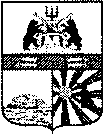 ГОРОД ЧЕРЕПОВЕЦМЭРИЯФИНАНСОВОЕ УПРАВЛЕНИЕРАСПОРЯЖЕНИЕ19.11.2019 № 76О внесении изменения в распоряжениефинансового управления мэрииот 11.12.2018 № 67Внести в приложение к распоряжению финансового управления мэрии от 11.12.2018 № 67 «Об утверждении Перечня и кодов целевых статей расходов городского бюджета на 2019 год и плановый период 2020 и 2021 годов» следующее изменение:после строки:дополнить строками следующего содержания:Заместитель мэра города,начальник финансового управления мэрии                                                А.В. Гуркина«20 0 P2 52320Создание дополнительных мест для детей в возрасте от 1,5 до 3 лет в образовательных организациях, осуществляющих образовательную деятельность по образовательным программам дошкольного образования»«20 0 R1 00000Реализация регионального проекта «Дорожная сеть»20 0 R1 71350Осуществление дорожной деятельности в отношении автомобильных дорог общего пользования местного значения в рамках реализации регионального проекта «Дорожная сеть»».